Структурное подразделение МАОУ «Гуринская СОШ»                            «Детский сад д. ГуринаКонсультация для родителей:«Как помочь ребёнку дошкольного возраста в формировании финансовой грамотности?»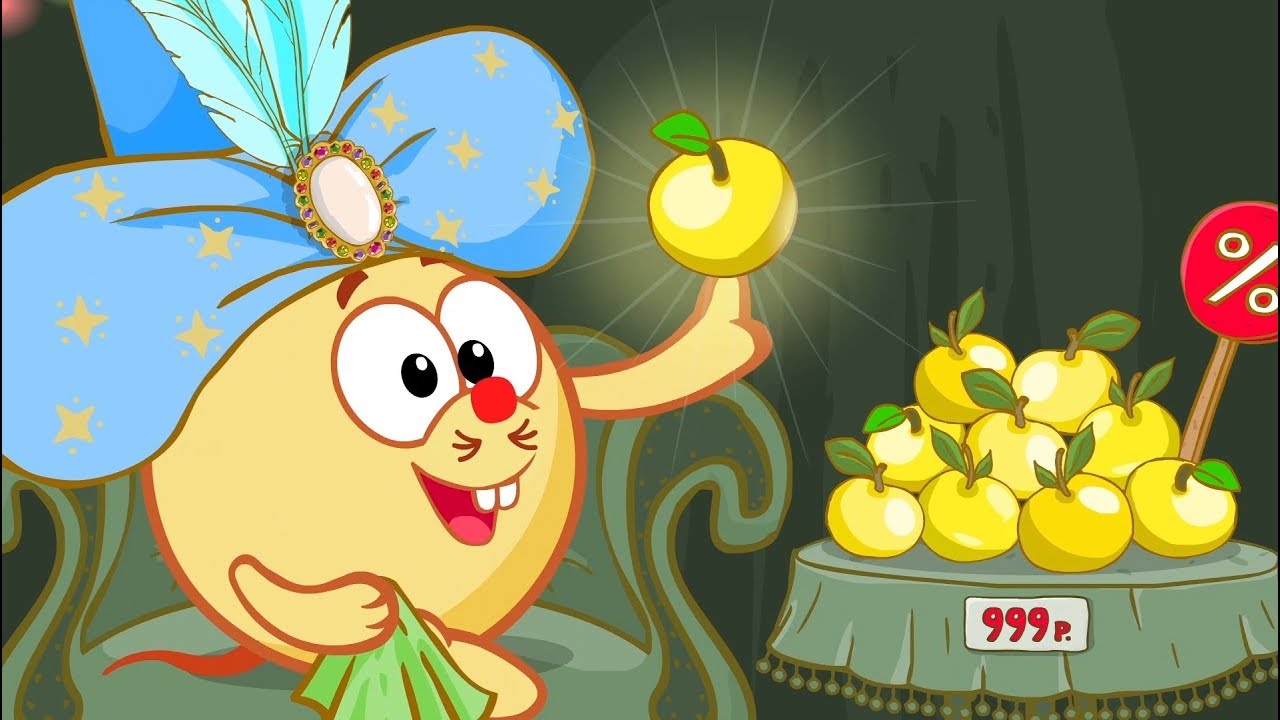                                                     2021годЦель: привлечение родителей к взаимодействию с образовательным учреждением в качестве помощников в процессе формирования у ребёнка финансовой грамотности.       Многие родители задаются вопросом: «Нужно ли ребёнку дошкольного возраста знакомиться с финансовой стороной жизни?   Финансовая грамотность – это особое качество человека, которое формируется с самого малого возраста и показывает умение самостоятельно зарабатывать деньги и грамотно ими управлять.       Формировать у детей умение обращаться с деньгами желательно начинать с пятилетнего возраста, так как с этого момента ребенок готов начать изучать нечто новое. Малыш должен начать понимать, что доход – это результат трудовой деятельности. Ребенку нужно знать о том, какой профессией занимаются его родители. Полезно делиться успехами своей трудовой деятельности с ребёнком.      Именно родители должны познакомить ребёнка с финансовой стороной жизни семьи: кто и как зарабатывает деньги в семье, как формируется семейный бюджет, как распределить заработанные деньги, чтобы хватило на всё необходимое.       Когда ребенок пойдёт в школу, он столкнётся с необходимостью совершать покупки. Местом для обучения может послужить школьная столовая, так как в ней можно наглядно показать, как выглядят деньги, процесс их размена и момент выдачи сдачи. Ребёнку надо помогать, но и делать все за него тоже не стоит, так как у него должна развиться самостоятельность принятия решений. Объясните ребенку, что такое деньги и откуда они появляются.Инструкция, которой следует придерживаться, чтобы ребенок понял, что такое деньги:Для начала детям нужно показать монетки и купюры, чтобы он внимательно их рассмотрел, необходимо разъяснить ему, что за деньги в магазинах покупаются товары;Когда родитель покупает малышу игрушку, можно вложить ребенку в руку купюры, чтобы он на кассе сам оплатил покупку. Таким образом, он поймет, что за вещи надо платить;Ребенку нужно приобрести небольшую копилку и складывать в неё монеты, так он не только поймет цену денег, но и научится их хранить и экономить;Чтобы ребенок понял, откуда у родителей берутся деньги, ему нужно чаще рассказывать о своей работе, говорить о том, чем вы там занимаетесь, какую пользу приносите и какие имеете успехи. Важно поставить акцент на том, что за проделанный труд, вы получаете зарплату;Никогда не нужно использовать деньги в качестве поощрения, иначе денежные средства будут не наградой за труд, а инструментом для манипулирования людьми;Чтобы ребенок на самом деле понял, что такое деньги и как они ценны в семье, необходимо все показать ему на примере. Пусть ребёнок поймёт, что деньги не безграничны и зарабатываются трудом.Рекомендации для родителей.Разговаривайте с детьми, отправляясь вместе с ними за покупками.Возьмите ребенка в банк.Поговорите с детьми о вложении денег.Определите норму выдачи денег, и подарите ребенку копилку.Помогите детям определить цель, для достижения которой они будут откладывать деньги.Вовлекайте детей в обсуждение семейного бюджета и планирование отпусков.Будьте для ребенка примером.Успехов Вам в процессе формирования финансовой грамотности!Источники:http://singapairucheek.ru/iyun/9-uncategorised/563-zachem-nuzhna-re-Методические рекомендации для педагогических работников по реализации основной образовательной программы дошкольного образования в части экономического воспитания дошкольников; Москва 2019